Topic/Skill Definition/TipsExample1. Frequency TableA record of how often each value in a set of data occurs.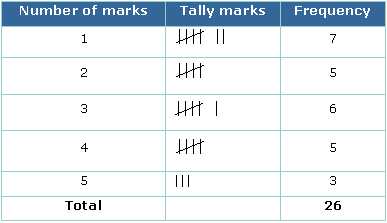 2. Bar ChartRepresents data as vertical blocks. shows the type of data shows the frequency for each type of dataEach bar should be the same widthThere should be gaps between each barRemember to label each axis.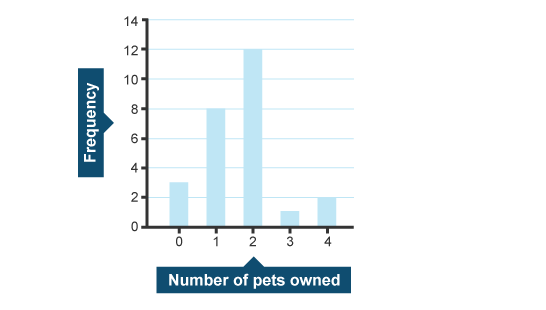 3. Types of Bar ChartCompound/Composite Bar Charts show data stacked on top of each other.Comparative/Dual Bar Charts show data side by side.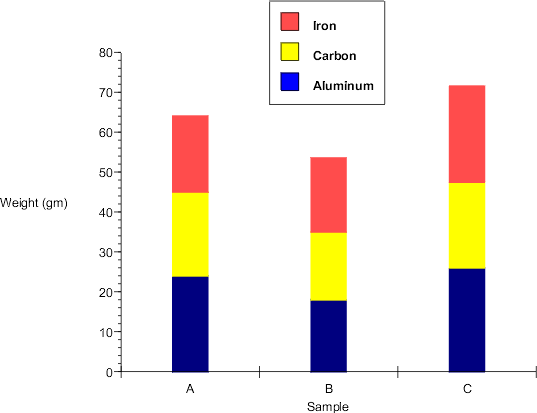 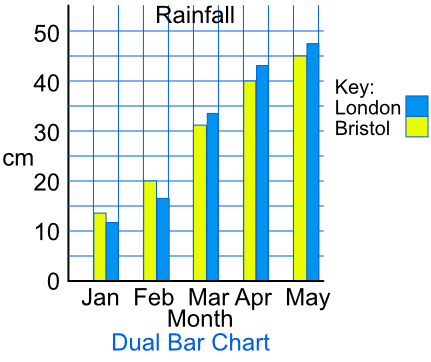 4. Pie ChartUsed for showing how data breaks down into its constituent parts.When drawing a pie chart, divide 360° by the total frequency. This will tell you how many degrees to use for the frequency of each category.Remember to label the category that each sector in the pie chart represents.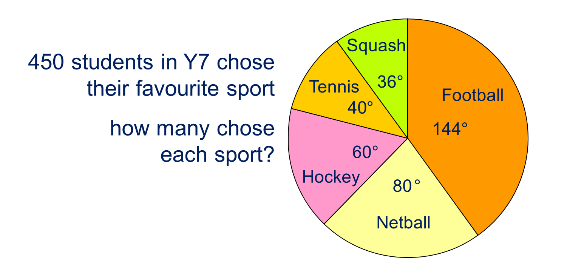 If there are 40 people in a survey, then each person will be worth 360÷40=9° of the pie chart.5. PictogramUses pictures or symbols to show the value of the data.A pictogram must have a key.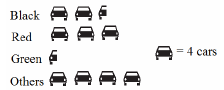 6. Line GraphA graph that uses points connected by straight lines to show how data changes in values.This can be used for time series data, which is a series of data points spaced over uniform time intervals in time order.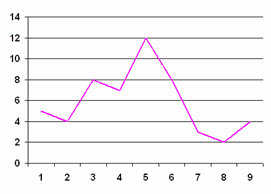 7. Two Way TablesA table that organises data around two categories.Fill out the information step by step using the information given.Make sure all the totals add up for all columns and rows.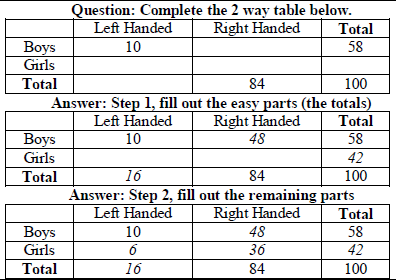 Topic/Skill Definition/TipsExample1. CorrelationCorrelation between two sets of data means they are connected in some way.There is correlation between temperature and the number of ice creams sold.2. CausalityWhen one variable influences another variable.The more hours you work at a particular job (paid hourly), the higher your income from that job will be.3. Positive CorrelationAs one value increases the other value increases.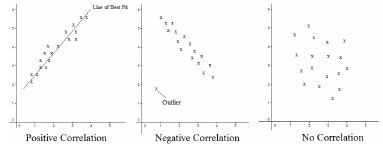 4. Negative CorrelationAs one value increases the other value decreases.5. No CorrelationThere is no linear relationship between the two.6. Strong CorrelationWhen two sets of data are closely linked.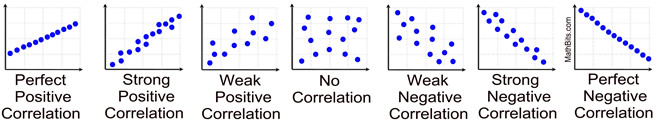 7. Weak CorrelationWhen two sets of data have correlation, but are not closely linked.8. Scatter GraphA graph in which values of two variables are plotted along two axes to compare them and see if there is any connection between them.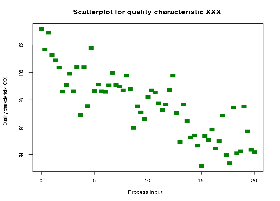 9. Line of Best FitA straight line that best represents the data on a scatter graph.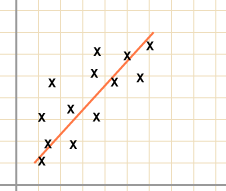 10. OutlierA value that ‘lies outside’ most of the other values in a set of data.An outlier is much smaller or much larger than the other values in a set of data.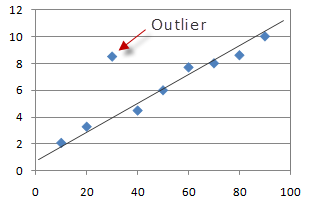 Topic/Skill Definition/TipsExample1. Types of DataQualitative Data – non-numerical dataQuantitative Data – numerical dataContinuous Data – data that can take any numerical value within a given range.Discrete Data – data that can take only specific values within a given range.Qualitative Data – eye colour, gender etc.Continuous Data – weight, voltage etc.Discrete Data – number of children, shoe size etc.2. Grouped DataData that has been bundled in to categories.Seen in grouped frequency tables, histograms, cumulative frequency etc.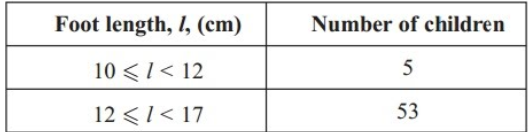 3. Primary /Secondary DataPrimary Data – collected yourself for a specific purpose.Secondary Data – collected by someone else for another purpose.Primary Data – data collected by a student for their own research project.Secondary Data – Census data used to analyse link between education and earnings.4. MeanAdd up the values and divide by how many values there are.The mean of 3, 4, 7, 6, 0, 4, 6 is 5. Mean from a Table1. Find the midpoints (if necessary)2. Multiply Frequency by values or midpoints3. Add up these values4. Divide this total by the Total FrequencyIf grouped data is used, the answer will be an estimate.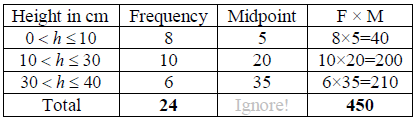 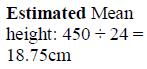 6. Median ValueThe middle value. Put the data in order and find the middle one.If there are two middle values, find the number half way between them by adding them together and dividing by 2.Find the median of: 4, 5, 2, 3, 6, 7, 6Ordered: 2, 3, 4, 5, 6, 6, 7Median = 57. Median from a TableUse the formula  to find the position of the median. is the total frequency.If the total frequency is 15, the median will be the position8. Mode /Modal ValueMost frequent/common.Can have more than one mode (called bi-modal or multi-modal) or no mode (if all values appear once)Find the mode: 4, 5, 2, 3, 6, 4, 7, 8, 4Mode = 49. RangeHighest value subtract the Smallest valueRange is a ‘measure of spread’. The smaller the range the more consistent the data.Find the range: 3, 31, 26, 102, 37, 97.Range = 102-3 = 9910. OutlierA value that ‘lies outside’ most of the other values in a set of data.An outlier is much smaller or much larger than the other values in a set of data.